Lessons 8.3 and 8.44 NFA.1   I can use multiplication or division to find equivalent fractionsEquivalent fractions may look different, but they have the same value.       				Example: (½ = 5/10)How can you find equivalent fractions?You can multiply or divide to find an equivalent fraction.Multiply the numerator and the denominator by the SAME number.								OR 							          			  Divide the numerator and denominator by the SAME number.  Use cross multiplication (Bottoms Up) to prove that two fractions are equivalent. We know from multiplication and division that when you multiply or divide a number by 1 you get the same number. We also know that when you have the same numerator and denominator in a fraction, it always equals 1.  So as long as we multiply or divide both the top and the bottom of a fraction by the same number, it's just the same as multiplying or dividing by 1 and we won't change the value of the fraction. 

Multiplication example:         Division example:    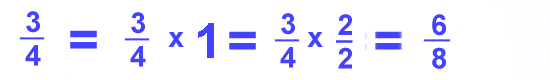 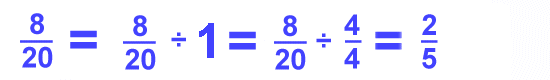 